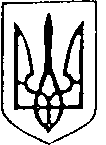 УКРАЇНАБільшівцівська  селищна рада РОЗПОРЯДЖЕННЯвід 31 березня 2021 року № 49смт. БільшівціПро скликання четвертої сесії селищної ради восьмого скликання     Відповідно до  ст. 46 Закону України «Про місцеве самоврядування в Україні» скликати четверту сесію селищної ради восьмого скликання  13 квітня 2021  року о 15 год. в залі засідань селищної ради, з таким порядком денним:1.Про внесення змін до селищного бюджету на 2021 рік.                                                              2.Про затвердження старост.                                                                                                          3. Про внесення змін в склад виконавчого комітету.                                                                                                                                                                                                                 4. Про перейменування та реорганізацію закладів загальної середньої освіти Більшівцівської селищної ради територіальної громади.                                                                                                                          5. Про внесення змін до штатного розпису працівників бібліотек Більшівцівської селищної ради.                                                                                                                                  6. Про передачу бібліотечного фонду Хохонівської сільської бібліотеки  у фонд Дитятинської сільської бібліотеки Більшівцівської селищної ради.                                       7. Про затвердження Положення про відділ освіти, культури, охорони здоров’я, туризму та зовнішніх зв’язків.                                                                                            8. Про затвердження Положення про відділ економіки та соціального захисту.                   9. Про затвердження Положення про відділ Центр надання адміністративних послуг. 10. Про затвердження Положення про відділ бухгалтерського обліку.11. Про затвердження Положення про відділ організаційного забезпечення, документообігу і кадрової роботи.                                                                                                                          12. Про затвердження Положення про відділ земельних ресурсів  та екології.13. Про затвердження Положення про відділ соціальних служб для сім`ї, дітей та молоді Більшівцівської селищної ради.14. Про Єдиний день депутата та  День депутата в селищній раді.                                             15. Про передачу у господарське відання Більшівцівському ліцею  майна комунальної власності.                                                                                                                   16. Про передачу у господарське відання Кінашівському ліцею  майна комунальної власності.                                                                                                                         17. Земельні питання.                                                                                                                 18. РізнеБільшівцівський селищний голова                                         Василь Саноцький